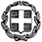 ΕΛΛΗΝΙΚΗ ΔΗΜΟΚΡΑΤΙΑΥΠΟΥΡΓΕΙΟ ΠΑΙΔΕΙΑΣ & ΘΡΗΣΚΕΥΜΑΤΩΝΠΕΡΙΦΕΡΕΙΑΚΗ Δ/ΝΣΗ Α/ΘΜΙΑΣ & Β/ΘΜΙΑΣ ΕΚΠ/ΣΗΣ ΑΤΤΙΚΗΣΔ/ΝΣΗ Β/ΘΜΙΑΣ ΕΚΠ/ΣΗΣ ΔΥΤΙΚΗΣ ΑΤΤΙΚΗΣΣΧΟΛΙΚΗ ΜΟΝΑΔΑ : 1Ο ΓΕΛ ΜΕΓΑΡΩΝΔ/νση   :    ΜΟΥΣΕΙΟΥ 1  ΜΕΓΑΡΑ 19100    		                Τηλέφωνο :    2296029602 	F Α Χ          :   2296029100	E-mail : mail @1lyk-megar.att.sch.gr           	     Πληρ.  :  Κ. Π. ΤΡΥΠΟΥ                 		                Ημερομηνία 11/3/2024           	Αρ. Πρωτ.  490             ΠΡΟΣ:  ΤΟΥΡΙΣΤΙΚΑ ΓΡΑΦΕΙΑΘέμα: « Προκήρυξη  εκδήλωσης ενδιαφέροντος για εκπαιδευτική εκδρομή – μετακίνηση»              Λαμβάνοντας υπόψη την υπ’ αριθμ. 20883/ΓΔ4/12-02-2020 (ΦΕΚ 456/τΒ’/13-02-2020) Υπουργείου Παιδείας και Θρησκευμάτων «Περί εκδρομών –εκπαιδευτικών επισκέψεων μαθητών και μαθητριών Δημόσιων και Ιδιωτικών σχολείων Δευτεροβάθμιας Εκπαίδευσης  εντός και εκτός της χώρας», σας γνωρίζουμε ότι το σχολείο μας προγραμματίζει εκπαιδευτική εκδρομή – μετακίνηση στα πλαίσια προγραμμάτων σχολικών δραστηριοτήτων με τα εξής χαρακτηριστικά:Προσκαλούμε τα Τουριστικά Πρακτορεία που πληρούν τις νόμιμες προδιαγραφές να καταθέσουν στο Γραφείο της Διεύθυνσης του Σχολείου σφραγισμένη προσφορά  που θα περιλαμβάνει τα εξής:Υπεύθυνη δήλωση του Ν. 1599/86 του τουριστικού γραφείου ότι διαθέτει βεβαίωση Συνδρομής Νομίμων Προϋποθέσεων για τη Λειτουργία του καθώς και Ειδικό Σήμα Λειτουργίας αναφέροντας τον αριθμό του, το οποίο βρίσκεται σε ισχύ, και το οποίο είναι αναρτημένο σε εμφανές σημείο.Ασφάλιση Ευθύνης Διοργανωτή σύμφωνα με την κείμενη νομοθεσία.Πρόσθετη ασφάλιση μαθητών και συνοδών, που καλύπτει τα έξοδα σε περίπτωση ατυχήματος ή ασθένειας.Τελική συνολική τιμή συμπεριλαμβανομένου  ΦΠΑ  του οργανωμένου ταξιδιού  αλλά και επιβάρυνση ανά μαθητή/τρια. Επίσης επιθυμούμε ρητά την επιστροφή των χρημάτων σε μαθητή / μαθήτρια στην περίπτωση που για αποδεδειγμένους λόγους, που αποδεικνύονται εγγράφως από τους καθ’ ύλην αρμόδιους φορείς,  ανωτέρας βίας ή αιφνίδιας ασθένειας, ματαιωθεί η συμμετοχή του/της.Υπεύθυνη δήλωση του Ν.1599/86 του τουριστικού γραφείου στην οποία να αναφέρεται ότι: «το/α λεωφορείο/α που θα χρησιμοποιηθούν κατά τις μετακινήσεις των μαθητών/τριών: Βρίσκονται σε άριστη κατάσταση  και είναι ΤΕΛΕΥΤΑΙΑΣ ΔΕΚΑΕΤΙΑΣΔιαθέτουν πιστοποιητικό πρόσφατου ελέγχου  ΚΤΕΟ Θα έχουν ελεγχθεί τα οχήματα και οι οδηγοί από τμήμα τροχαίας πριν την προβλεπόμενη αναχώρηση». 	Σε περίπτωση αλλαγής λεωφορείου/ων, το Ταξιδιωτικό γραφείο είναι υποχρεωμένο να ενημερώσει και να καλέσει το αρμόδιο τμήμα τροχαίας της περιοχής για τον σχετικό έλεγχο του/των αναφερομένου/ων οχήματος/ων που θα μεταφέρουν τους μαθητές σε όλη τη διάρκεια της εκδρομής. Το σχετικό έγγραφο της ενημέρωσης – πρόσκλησης προς το αρμόδιο τμήμα τροχαίας  είναι απαραίτητο να κοινοποιηθεί και στο mail του 1ου ΓΕΛ ΜΕΓΑΡΩΝ. 	.Η ΔΙΕΥΘΥΝΤΡΙΑΤΡΥΠΟΥ ΠΑΡΑΣΚΕΥΗ1.ΠΡΟΟΡΙΣΜΟΣΚΕΡΚΥΡΑ - ΙΩΑΝΝΙΝΑΚΕΡΚΥΡΑ - ΙΩΑΝΝΙΝΑΚΕΡΚΥΡΑ - ΙΩΑΝΝΙΝΑ2.ΗΜΕΡΟΜΗΝΙΑ ΑΝΑΧΩΡΗΣΗΣ6-4-2024ΗΜΕΡΟΜΗΝΙΑ ΕΠΙΣΤΡΟΦΗΣ10-4-20243.ΩΡΑ ΑΝΑΧΩΡΗΣΗΣ             8:00ΩΡΑ ΕΠΙΣΤΡΟΦΗΣ10:004.ΤΑΞΗ/ΕΙΣ Β΄, Α΄ΑΡΙΘΜΟΣ ΣΥΜΜΕΤΕΧΟΝΤΩΝΑΡΙΘΜΟΣ ΣΥΜΜΕΤΕΧΟΝΤΩΝ4.ΤΑΞΗ/ΕΙΣ Β΄, Α΄ΜΑΘΗΤΕΣ814.ΤΑΞΗ/ΕΙΣ Β΄, Α΄ΣΥΝΟΔΟΙ54.ΤΑΞΗ/ΕΙΣ Β΄, Α΄ΣΥΝΟΛΟ865.ΜΕΤΑΦΟΡΙΚΟ/Α ΜΕΣΟ/Α-ΠΡΟΣΘΕΤΕΣ ΠΡΟΔΙΑΓΡΑΦΕΣΛΕΩΦΟΡΕΙO/Α  - OXI MINI BUSΛΕΩΦΟΡΕΙO/Α  - OXI MINI BUSΛΕΩΦΟΡΕΙO/Α  - OXI MINI BUS6.ΚΑΤΗΓΟΡΙΑ ΚΑΤΑΛΥΜΑΤΟΣ (μονόκλινα, τρίκλινα, κλπ.)ΞΕΝΟΔΟΧΕΙΟ ( μονόκλινα, τρίκλινα, τετράκλινα) ,   4 ΑΣΤΕΡΩΝ ΜΕ ημιδιατροφή  σε ΜΠΟΥΦΕ  ΞΕΝΟΔΟΧΕΙΟ ( μονόκλινα, τρίκλινα, τετράκλινα) ,   4 ΑΣΤΕΡΩΝ ΜΕ ημιδιατροφή  σε ΜΠΟΥΦΕ  ΞΕΝΟΔΟΧΕΙΟ ( μονόκλινα, τρίκλινα, τετράκλινα) ,   4 ΑΣΤΕΡΩΝ ΜΕ ημιδιατροφή  σε ΜΠΟΥΦΕ  7.ΛΟΙΠΕΣ ΥΠΗΡΕΣΙΕΣ (παρακολούθηση εκδηλώσεων, 
επίσκεψη χώρων κτλ.)παρουσία συνοδού και γιατρού από το ταξιδιωτικό γραφείο καθ΄ όλη τη διάρκεια της εκδρομής(Μέγαρα – Κέρκυρα - Ιωάννινα – Μέγαρα).παρουσία συνοδού και γιατρού από το ταξιδιωτικό γραφείο καθ΄ όλη τη διάρκεια της εκδρομής(Μέγαρα – Κέρκυρα - Ιωάννινα – Μέγαρα).παρουσία συνοδού και γιατρού από το ταξιδιωτικό γραφείο καθ΄ όλη τη διάρκεια της εκδρομής(Μέγαρα – Κέρκυρα - Ιωάννινα – Μέγαρα).8.ΑΝΑΛΥΤΙΚΟ ΠΡΟΓΡΑΜΜΑ ΕΚΠΑΙΔΕΥΤΙΚΗΣ ΜΕΤΑΚΙΝΗΣΗΣΠΡΟΓΡΑΜΜΑ ΠΕΝΤΑΗΜΕΡΗΣ ΕΚΔΡΟΜΗΣΚΕΡΚΥΡΑ 6-10 ΑΠΡΙΛΙΟΥ 20241η ΗΜΕΡΑ (ΣΑΒΒΑΤΟ 6-4-2024 ): ΗΜΕΡΑ ΑΝΑΧΩΡΗΣΗΣΑναχώρηση από Μέγαρα ώρα 8:00Άφιξη στην  Κέρκυρα με ενδιάμεσες στάσεις. Μεταφορά και ξεκούραση στο ξενοδοχείο . Βόλτα στην Πόλη2η ΗΜΕΡΑ (ΚΥΡΙΑΚΗ 7-4-2024): Επίσκεψη στο Αχίλλειο , Ποντικονήσι , Κανόνι και  Μον Ρεπό (Μουσείο ΠαλαιόποληςΕπιστροφή στο ξενοδοχείο στις 17:30 .Βραδινό στο Ξενοδοχείο, Βόλτα στην Πόλη.3η ΗΜΕΡΑ (ΔΕΥΤΕΡΑ 8-4-2024): Πρωινό στο ξενοδοχείο. Επίσκεψη στην Παλαιοκαστρίτσα και στο Ενυδρείο Επίσκεψη στο Ιόνιο Πανεπιστήμιο – Τμήμα Ιστορίας μετάφρασης Διερμηνείας, μουσικής και οπτικοακουστικών τεχνώνΒραδινό στο Ξενοδοχείο , Βόλτα στην Πόλη4η ΗΜΕΡΑ (ΤΡΙΤΗ 9-4-2024): Πρωινό στο Ξενοδοχείο.Παλαιά πόλη – Αρχαιολογικό Μουσείο – Μουσείο Σολωμού - Βυζαντινό Αναχώρηση από Κέρκυρα για Ιωάννινα – Μεταφορά Ξεκούραση στο Ξενοδοχείο, Βόλτα στην πόλη των Ιωαννίνων5η ΗΜΕΡΑ (ΤΕΤΑΡΤΗ 10-4-2024): Πρωινό στο Ξενοδοχείο.Αναχώρηση από το ξενοδοχείο στις 10:00. Επίσκεψη στο Πανεπιστήμιο ΙωαννίνωνΕπιστροφή στα Μέγαρα ΠΡΟΓΡΑΜΜΑ ΠΕΝΤΑΗΜΕΡΗΣ ΕΚΔΡΟΜΗΣΚΕΡΚΥΡΑ 6-10 ΑΠΡΙΛΙΟΥ 20241η ΗΜΕΡΑ (ΣΑΒΒΑΤΟ 6-4-2024 ): ΗΜΕΡΑ ΑΝΑΧΩΡΗΣΗΣΑναχώρηση από Μέγαρα ώρα 8:00Άφιξη στην  Κέρκυρα με ενδιάμεσες στάσεις. Μεταφορά και ξεκούραση στο ξενοδοχείο . Βόλτα στην Πόλη2η ΗΜΕΡΑ (ΚΥΡΙΑΚΗ 7-4-2024): Επίσκεψη στο Αχίλλειο , Ποντικονήσι , Κανόνι και  Μον Ρεπό (Μουσείο ΠαλαιόποληςΕπιστροφή στο ξενοδοχείο στις 17:30 .Βραδινό στο Ξενοδοχείο, Βόλτα στην Πόλη.3η ΗΜΕΡΑ (ΔΕΥΤΕΡΑ 8-4-2024): Πρωινό στο ξενοδοχείο. Επίσκεψη στην Παλαιοκαστρίτσα και στο Ενυδρείο Επίσκεψη στο Ιόνιο Πανεπιστήμιο – Τμήμα Ιστορίας μετάφρασης Διερμηνείας, μουσικής και οπτικοακουστικών τεχνώνΒραδινό στο Ξενοδοχείο , Βόλτα στην Πόλη4η ΗΜΕΡΑ (ΤΡΙΤΗ 9-4-2024): Πρωινό στο Ξενοδοχείο.Παλαιά πόλη – Αρχαιολογικό Μουσείο – Μουσείο Σολωμού - Βυζαντινό Αναχώρηση από Κέρκυρα για Ιωάννινα – Μεταφορά Ξεκούραση στο Ξενοδοχείο, Βόλτα στην πόλη των Ιωαννίνων5η ΗΜΕΡΑ (ΤΕΤΑΡΤΗ 10-4-2024): Πρωινό στο Ξενοδοχείο.Αναχώρηση από το ξενοδοχείο στις 10:00. Επίσκεψη στο Πανεπιστήμιο ΙωαννίνωνΕπιστροφή στα Μέγαρα ΠΡΟΓΡΑΜΜΑ ΠΕΝΤΑΗΜΕΡΗΣ ΕΚΔΡΟΜΗΣΚΕΡΚΥΡΑ 6-10 ΑΠΡΙΛΙΟΥ 20241η ΗΜΕΡΑ (ΣΑΒΒΑΤΟ 6-4-2024 ): ΗΜΕΡΑ ΑΝΑΧΩΡΗΣΗΣΑναχώρηση από Μέγαρα ώρα 8:00Άφιξη στην  Κέρκυρα με ενδιάμεσες στάσεις. Μεταφορά και ξεκούραση στο ξενοδοχείο . Βόλτα στην Πόλη2η ΗΜΕΡΑ (ΚΥΡΙΑΚΗ 7-4-2024): Επίσκεψη στο Αχίλλειο , Ποντικονήσι , Κανόνι και  Μον Ρεπό (Μουσείο ΠαλαιόποληςΕπιστροφή στο ξενοδοχείο στις 17:30 .Βραδινό στο Ξενοδοχείο, Βόλτα στην Πόλη.3η ΗΜΕΡΑ (ΔΕΥΤΕΡΑ 8-4-2024): Πρωινό στο ξενοδοχείο. Επίσκεψη στην Παλαιοκαστρίτσα και στο Ενυδρείο Επίσκεψη στο Ιόνιο Πανεπιστήμιο – Τμήμα Ιστορίας μετάφρασης Διερμηνείας, μουσικής και οπτικοακουστικών τεχνώνΒραδινό στο Ξενοδοχείο , Βόλτα στην Πόλη4η ΗΜΕΡΑ (ΤΡΙΤΗ 9-4-2024): Πρωινό στο Ξενοδοχείο.Παλαιά πόλη – Αρχαιολογικό Μουσείο – Μουσείο Σολωμού - Βυζαντινό Αναχώρηση από Κέρκυρα για Ιωάννινα – Μεταφορά Ξεκούραση στο Ξενοδοχείο, Βόλτα στην πόλη των Ιωαννίνων5η ΗΜΕΡΑ (ΤΕΤΑΡΤΗ 10-4-2024): Πρωινό στο Ξενοδοχείο.Αναχώρηση από το ξενοδοχείο στις 10:00. Επίσκεψη στο Πανεπιστήμιο ΙωαννίνωνΕπιστροφή στα Μέγαρα 9.ΚΑΤΑΛΗΚΤΙΚΗ ΗΜΕΡΟΜΗΝΙΑ, ΩΡΑ ΚΑΙ ΤΟΠΟΣ ΥΠΟΒΟΛΗΣ ΠΡΟΣΦΟΡΑΣΠΑΡΑΣΚΕΥΗ 15-3-2024 ώρα  10:00  Τόπος 1ο ΓΕΛ Μεγάρων Γραφείο Διευθύντριας OΧΙ MAIL OXI FAX MONO ΠΑΡΑΣΚΕΥΗ 15-3-2024 ώρα  10:00  Τόπος 1ο ΓΕΛ Μεγάρων Γραφείο Διευθύντριας OΧΙ MAIL OXI FAX MONO ΠΑΡΑΣΚΕΥΗ 15-3-2024 ώρα  10:00  Τόπος 1ο ΓΕΛ Μεγάρων Γραφείο Διευθύντριας OΧΙ MAIL OXI FAX MONO 10.ΗΜΕΡΟΜΗΝΙΑ ΚΑΙ ΩΡΑ ΑΝΟΙΓΜΑΤΟΣ ΣΦΡΑΓΙΣΜΕΝΩΝ ΠΡΟΣΦΟΡΩΝΤρίτη  19-3-2024 ώρα  10:30  (Επισημαίνουμε ότι οι φάκελοι των προσφορών θα παραμείνουν κλειστοί και κλειδωμένοι στο Γραφείο της Διευθύντριας μέχρι το άνοιγμά των προσφορών)Τρίτη  19-3-2024 ώρα  10:30  (Επισημαίνουμε ότι οι φάκελοι των προσφορών θα παραμείνουν κλειστοί και κλειδωμένοι στο Γραφείο της Διευθύντριας μέχρι το άνοιγμά των προσφορών)Τρίτη  19-3-2024 ώρα  10:30  (Επισημαίνουμε ότι οι φάκελοι των προσφορών θα παραμείνουν κλειστοί και κλειδωμένοι στο Γραφείο της Διευθύντριας μέχρι το άνοιγμά των προσφορών)